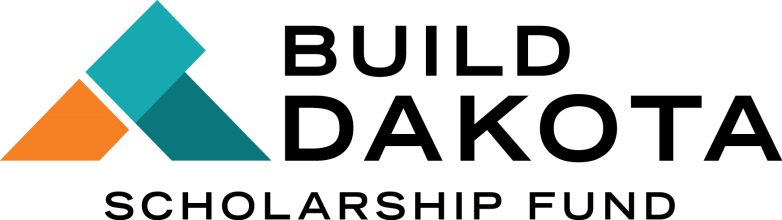 2016-17 Build Dakota Eligible Programs, by Industry AreaApproved by the Build Dakota Board on August 4, 2015MITCHELL TECHNICIAL     LAKE AREA TECHNICAL     SOUTHEAST TECHNICIAL     WESTERN DAKOTA TECHNICIALAgriculture – Large AnimalLarge Animal, Dairy, and Swine Only at Lake Area Technical Institute, 2 years, AAS Degree AutomotiveAutomotive Technician at Southeast Technical Institute, 2 years, AAS DegreeAutomotive Technology at Lake Area Technical Institute, 2 years, AAS DegreeCollision Repair & Refinish Technology at Southeast Technical Institute, 2 years, AAS DegreeCustom Paint and Fabrication at Lake Area Technical Institute, 1 year, DiplomaDiesel Technology at Lake Area Technical Institute, 2 years, AAS DegreeDiesel Technology at Southeast Technical Institute, 2 years, AAS DegreeFarm Power Technology at Mitchell Technical Institute, 2 years, AAS DegreeTransportation Technology – Heavy Duty at Western Dakota Tech, 2 years, AAS DegreeTransportation Technology – Light Duty at Western Dakota Tech, 2 years, AAS DegreeBuilding Trades/ConstructionArchitectural Design & Building Construction at Mitchell Technical Institute, 2 years, AAS DegreeBuilding Trades Technology at Lake Area Technical Institute, 2 years, AAS DegreeElectrical Construction & Maintenance at Mitchell Technical Institute, 2 years, AAS DegreeElectrical Trades at Western Dakota Tech, 2 years, AAS DegreeElectrician at Southeast Technical Institute, 2 years, AAS DegreeHeating & Cooling Technology at Mitchell Technical Institute, 1 year, DiplomaHeating & Cooling Technology at Mitchell Technical Institute, 2 years, AAS DegreeHeavy Equipment Operator at Lake Area Technical Institute, 1 year, DiplomaHeavy Equipment Operator at Lake Area Technical Institute, 2 years, AAS DegreeHVAC at Southeast Technical Institute, 2 years, AAS DegreeHVAC/R Technology at Western Dakota Technical Institute, 2 years, AAS DegreeIndustrial Maintenance Technology at Mitchell Technical Institute, 1 year, DiplomaIndustrial Maintenance Technology at Mitchell Technical Institute, 2 years, AAS DegreeMechanical Systems/Plumbing at Southeast Technical Institute, 1 year, DiplomaResidential Heating & Cooling Technology at Southeast Technical Institute, 1 year, DiplomaEnergy TechniciansEnergy Operations at Lake Area Technical Institute, 2 years, AAS DegreeEnergy Technology at Lake Area Technical Institute, 2 years, AAS DegreePropane & Natural Gas Technologies at Mitchell Technical Institute, 1 year, DiplomaWind Turbine Technology at Mitchell Technical Institute, 2 years, AAS DegreeEngineering TechniciansCivil Engineering Technology at Southeast Technical Institute, 2 years, AAS DegreeComputer-Aided Drafting at Western Dakota Tech, 2 years, AAS DegreeConstruction Management Technology at Southeast Technical Institute, 2 years, AAS DegreeEngineering Technicians (con’t)Electronic Systems Technology at Lake Area Technical Institute, 2 years, AAS DegreeEnvironmental Engineering Technician at Western Dakota Tech, 2 years, AAS DegreeLand Surveying Science at Southeast Technical Institute, 2 years, AAS DegreeMechanical Engineering Technology at Southeast Technical Institute, 2 years, AAS DegreeTelecommunications at Mitchell Technical Institute, 2 years, AAS DegreeInformation Technology/Computer Information Systems1. 	Computer Information Systems at Lake Area Technical Institute, 2 years, AAS Degree2.   Computer Network Security Technician at Southeast Technical Institute, 2 years, AAS Degree3.   Computer Programming at Southeast Technical Institute, 2 years, AAS Degree4.   Computer Technician at Southeast Technical Institute, 1 year, Diploma5.   Cybersecurity at Western Dakota Technical Institute, 2 years, AAS Degree 6.   Information Systems Technology at Mitchell Technical Institute, 2 years, AAS Degree7.   Network Administration and Security at Western Dakota Technical Institute, 2 years, AAS Degree8.   Network Administrator at Southeast Technical Institute, 2 years, AAS Degree9.   Software Support Specialist at Southeast Technical Institute, 1 year, Diploma10. System Administrator at Southeast Technical Institute, 2 years, AAS DegreeLicensed Practical Nursing (select options)Licensed Practical Nursing (LPN) at Southeast Technical Institute, 1 year, Diploma*Open to special off-campus cohort students only. Contact STI for additional information.Practical Nursing at Lake Area Technical Institute, 1 year, DiplomaPractical Nursing at Western Dakota Tech, 1.5 years, DiplomaMedical Lab TechniciansMedical Lab Technician at Lake Area Technical Institute, 2 years, AAS DegreeMedical Laboratory Technology at Mitchell Technical Institute, 2 years, AAS DegreeMedical Laboratory Technician at Western Dakota Technical Institute, 2 years, AAS DegreePrecision ManufacturingAutomation Controls/SCADA at Mitchell Technical Institute, 2 years, AAS DegreeElectronics Technology at Southeast Technical Institute, 2 years, AAS DegreeMechatronics Technology at Southeast Technical Institute, 2 years, AAS DegreePrecision Machining at Lake Area Technical Institute, 2 years, AAS DegreePrecision Machining at Western Dakota Tech, 1 year, DiplomaPrecision Technology at Mitchell Technical Institute, 2 years, AAS DegreeRobotics at Lake Area Technical Institute, 2 years, AAS DegreeSurgical TechniciansSurgical Technology at Southeast Technical Institute, 2 years, AAS Degree*Open to special off-campus cohort students only. Contact STI for additional information.       2.   Surgical Technology at Western Dakota Technical Institute, 2 years, AAS DegreeWeldingWelding & Manufacturing Technology at Mitchell Technical Institute, 1 year, DiplomaWelding & Manufacturing Technology at Mitchell Technical Institute, 2 years, AAS DegreeWelding at Southeast Technical Institute, 1 year, DiplomaWelding and Fabrication at Western Dakota Tech, 2 years, AAS DegreeWelding Technology at Lake Area Technical Institute, 2 years, AAS DegreeWelding Technology at Lake Area Technical Institute, 1 year, Diploma